June 17, 2015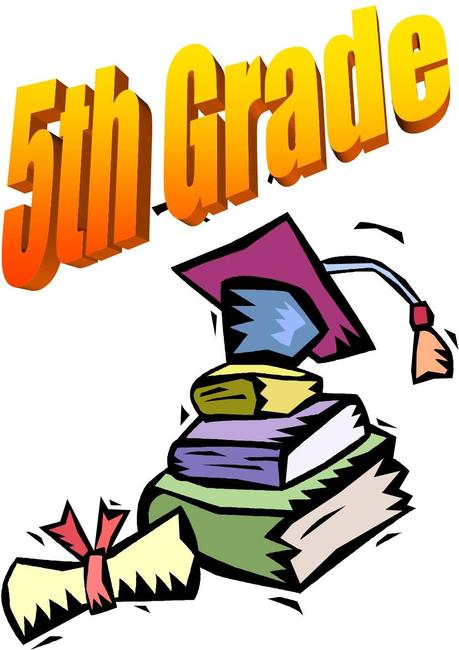 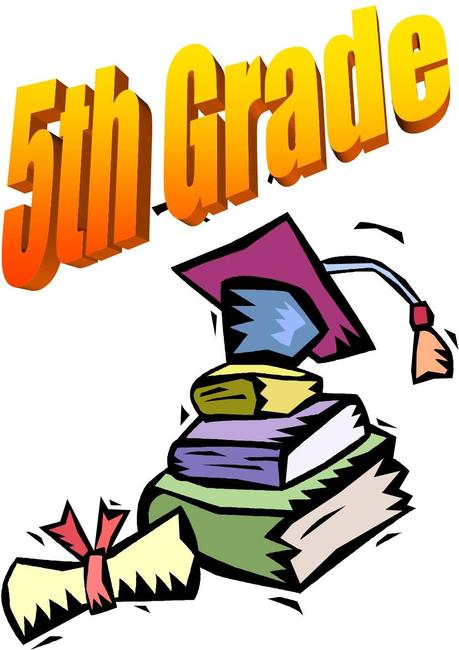 Dear Grade 5 Parents/Guardians,REMINDER:  Grade 5 Graduation Class PhotosGRADE 5 GRADUATION PHOTO SAMPLES HAVE ARRIVED.We are very sorry for the very short notice.Orders are due Friday, June 19th, 2015 by 12:00 noon.  Students should order either Pose A or Pose B (Proofs are available for viewing at the main entry doors).  Photos are $10.00 for each pose, and will be delivered next week.Thank you.Westwood Elementary